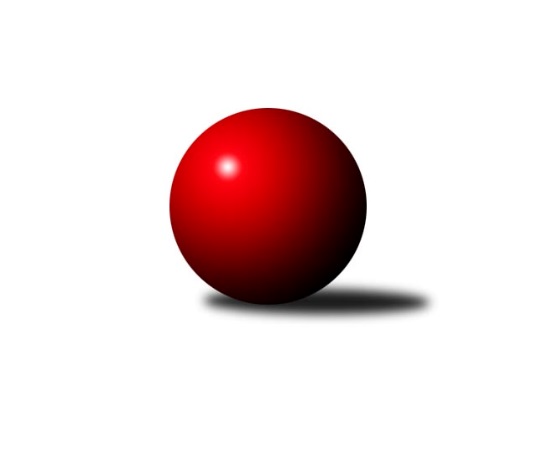 Č.19Ročník 2022/2023	10.3.2023Nejlepšího výkonu v tomto kole: 2765 dosáhlo družstvo: KK Hilton Sez. Ústí AJihočeský KP1 2022/2023Výsledky 19. kolaSouhrnný přehled výsledků:TJ Centropen Dačice E	- TJ Dynamo Č. Budějovice A	5:3	2745:2605	8.0:4.0	10.3.TJ Sokol Písek A	- KK Hilton Sez. Ústí B	2:6	2279:2351	4.0:8.0	10.3.KK Hilton Sez. Ústí A	- TJ Nová Ves u Č. B. A 	6.5:1.5	2765:2643	7.0:5.0	10.3.TJ Sokol Chotoviny B	- KK Lokomotiva Tábor	7:1	2622:2547	7.0:5.0	10.3.TJ Loko Č. Budějovice B	- TJ Kunžak A	6:2	2571:2556	8.0:4.0	10.3.TJ Spartak Soběslav A	- TJ Sokol Nové Hrady A	6:2	2407:2372	7.5:4.5	10.3.TJ Kunžak A	- TJ Sokol Nové Hrady A	3:5	2650:2700	6.0:6.0	6.3.Tabulka družstev:	1.	KK Hilton Sez. Ústí A	18	16	1	1	115.0 : 29.0 	143.0 : 73.0 	 2651	33	2.	TJ Nová Ves u Č. B. A	19	10	4	5	82.5 : 69.5 	128.0 : 100.0 	 2512	24	3.	TJ Loko Č. Budějovice B	19	10	3	6	89.0 : 63.0 	117.5 : 110.5 	 2532	23	4.	TJ Sokol Nové Hrady A	18	10	1	7	78.5 : 65.5 	117.0 : 99.0 	 2620	21	5.	TJ Spartak Soběslav A	19	10	0	9	80.0 : 72.0 	111.0 : 117.0 	 2482	20	6.	TJ Dynamo Č. Budějovice A	18	9	1	8	70.0 : 74.0 	99.5 : 116.5 	 2544	19	7.	TJ Centropen Dačice E	19	9	1	9	73.5 : 78.5 	113.5 : 114.5 	 2524	19	8.	KK Hilton Sez. Ústí B	18	7	2	9	64.0 : 80.0 	100.5 : 115.5 	 2507	16	9.	TJ Sokol Písek A	19	7	1	11	60.5 : 91.5 	99.0 : 129.0 	 2468	15	10.	TJ Kunžak A	18	6	0	12	62.5 : 81.5 	102.5 : 113.5 	 2539	12	11.	TJ Sokol Chotoviny B	19	6	0	13	62.5 : 89.5 	98.5 : 129.5 	 2481	12	12.	KK Lokomotiva Tábor	18	4	0	14	50.0 : 94.0 	102.0 : 114.0 	 2485	8Podrobné výsledky kola:	 TJ Centropen Dačice E	2745	5:3	2605	TJ Dynamo Č. Budějovice A	Iveta Kabelková	 	 212 	 235 		447 	 2:0 	 413 	 	199 	 214		Jiří Květoň	Jakub Hron	 	 177 	 215 		392 	 0:2 	 441 	 	201 	 240		Tomáš Vašek	Miroslav Kolář	 	 262 	 252 		514 	 2:0 	 390 	 	192 	 198		Vít Ondřich	Jiří Malínek	 	 233 	 211 		444 	 1:1 	 460 	 	216 	 244		Patrik Postl	Miloš Křížek	 	 243 	 227 		470 	 1:1 	 480 	 	229 	 251		Lukáš Chmel	Stanislav Dvořák	 	 257 	 221 		478 	 2:0 	 421 	 	210 	 211		Miroslav Krausrozhodčí: vedoucí družstevNejlepší výkon utkání: 514 - Miroslav Kolář	 TJ Sokol Písek A	2279	2:6	2351	KK Hilton Sez. Ústí B	Tomáš Brückler	 	 173 	 218 		391 	 1:1 	 374 	 	185 	 189		Pavel Blažek	Alexandra Králová	 	 176 	 195 		371 	 0:2 	 439 	 	230 	 209		Jana Dvořáková	Marie Lukešová	 	 161 	 203 		364 	 1:1 	 368 	 	204 	 164		Jiří Mára	Petr Kolařík	 	 171 	 182 		353 	 0:2 	 409 	 	208 	 201		Simona Černušková	Drahomíra Nedomová	 	 186 	 185 		371 	 0:2 	 388 	 	189 	 199		Michal Hajný	Jitka Korecká	 	 211 	 218 		429 	 2:0 	 373 	 	187 	 186		Miloš Mikulaštíkrozhodčí: Kolařík PetrNejlepší výkon utkání: 439 - Jana Dvořáková	 KK Hilton Sez. Ústí A	2765	6.5:1.5	2643	TJ Nová Ves u Č. B. A 	Pavel Vrbík	 	 236 	 238 		474 	 2:0 	 407 	 	195 	 212		Jan Tesař	Dušan Lanžhotský	 	 251 	 211 		462 	 1:1 	 462 	 	233 	 229		Jiří Pokorný	Jozef Jakubčík	 	 254 	 203 		457 	 1:1 	 414 	 	192 	 222		Dobroslava Procházková	Dušan Jelínek	 	 227 	 235 		462 	 1:1 	 445 	 	234 	 211		Pavel Jesenič	Jan Švarc	 	 240 	 225 		465 	 1:1 	 454 	 	221 	 233		Libor Doubek	Michal Mikuláštík *1	 	 228 	 217 		445 	 1:1 	 461 	 	219 	 242		Ilona Hanákovározhodčí: Dušan Jelínekstřídání: *1 od 1. hodu Jakub VanišNejlepší výkon utkání: 474 - Pavel Vrbík	 TJ Sokol Chotoviny B	2622	7:1	2547	KK Lokomotiva Tábor	Martina Křemenová	 	 213 	 223 		436 	 1:1 	 421 	 	194 	 227		Jolana Jelínková	Petr Křemen	 	 247 	 203 		450 	 1:1 	 439 	 	210 	 229		Marie Myslivcová	Lenka Křemenová	 	 241 	 216 		457 	 1:1 	 437 	 	219 	 218		Martin Jinda	Miloš Filip *1	 	 208 	 193 		401 	 0:2 	 435 	 	234 	 201		Vladimír Kučera	Alena Makovcová	 	 217 	 227 		444 	 2:0 	 414 	 	213 	 201		Petra Hodoušková	David Bartoň	 	 209 	 225 		434 	 2:0 	 401 	 	199 	 202		Pavel Kořínek *2rozhodčí: Alena Makovcovástřídání: *1 od 51. hodu Lenka Křemenová, *2 od 59. hodu Zdeněk ZemanNejlepší výkon utkání: 457 - Lenka Křemenová	 TJ Loko Č. Budějovice B	2571	6:2	2556	TJ Kunžak A	Miroslava Vondrušová	 	 233 	 195 		428 	 1:1 	 419 	 	216 	 203		Jiří Brát	Zdeňa Štruplová	 	 216 	 207 		423 	 2:0 	 415 	 	209 	 206		Pavel Jirků	Michal Takács	 	 208 	 224 		432 	 1:1 	 438 	 	219 	 219		Michal Horák	Karel Vlášek	 	 203 	 216 		419 	 2:0 	 400 	 	197 	 203		Radek Hrůza	Veronika Kulová	 	 224 	 212 		436 	 1:1 	 452 	 	220 	 232		Lukáš Brtník	Milada Šafránková	 	 217 	 216 		433 	 1:1 	 432 	 	205 	 227		Dana Kopečnározhodčí:  Vedoucí družstevNejlepší výkon utkání: 452 - Lukáš Brtník	 TJ Spartak Soběslav A	2407	6:2	2372	TJ Sokol Nové Hrady A	Jaroslav Chalaš	 	 188 	 193 		381 	 0:2 	 412 	 	210 	 202		Stanislava Hladká	Alena Dudová	 	 218 	 204 		422 	 1:1 	 423 	 	208 	 215		Jiří Konárek	Luboš Přibyl	 	 180 	 181 		361 	 1.5:0.5 	 359 	 	178 	 181		Vojtěch Kříha	Vlastimil Šlajs	 	 206 	 222 		428 	 2:0 	 400 	 	205 	 195		Jiří Jelínek	Jindřich Kopic	 	 192 	 215 		407 	 2:0 	 391 	 	189 	 202		Michal Kanděra	Jan Štefan	 	 213 	 195 		408 	 1:1 	 387 	 	191 	 196		Milan Bedrirozhodčí: Alana DudováNejlepší výkon utkání: 428 - Vlastimil Šlajs	 TJ Kunžak A	2650	3:5	2700	TJ Sokol Nové Hrady A	Radek Hrůza	 	 222 	 230 		452 	 2:0 	 449 	 	220 	 229		Vojtěch Kříha	Michal Horák	 	 228 	 200 		428 	 0:2 	 449 	 	234 	 215		Jiří Konárek	Dana Kopečná	 	 220 	 232 		452 	 1:1 	 437 	 	229 	 208		Stanislava Hladká	Jiří Brát	 	 217 	 218 		435 	 1:1 	 473 	 	212 	 261		Jiří Jelínek	Pavel Jirků	 	 208 	 234 		442 	 1:1 	 456 	 	235 	 221		Milan Bedri	Lukáš Brtník	 	 241 	 200 		441 	 1:1 	 436 	 	222 	 214		Michal Kanděrarozhodčí: Lukáš BrtníkNejlepší výkon utkání: 473 - Jiří JelínekPořadí jednotlivců:	jméno hráče	družstvo	celkem	plné	dorážka	chyby	poměr kuž.	Maximum	1.	Petr Chval 	KK Hilton Sez. Ústí A	466.26	303.5	162.8	2.3	10/10	(526)	2.	Jiří Jelínek 	TJ Sokol Nové Hrady A	450.63	307.6	143.0	5.5	9/9	(512)	3.	Pavel Vrbík 	KK Hilton Sez. Ústí A	448.94	300.5	148.4	2.8	10/10	(485)	4.	Jakub Kožich 	TJ Dynamo Č. Budějovice A	446.90	296.8	150.1	3.2	9/10	(487)	5.	Michal Kanděra 	TJ Sokol Nové Hrady A	445.04	302.4	142.7	5.4	9/9	(484)	6.	Jiří Konárek 	TJ Sokol Nové Hrady A	443.01	305.5	137.5	6.8	9/9	(477)	7.	Michal Mikuláštík 	KK Hilton Sez. Ústí A	442.12	302.2	139.9	4.7	7/10	(510)	8.	Miroslav Kolář 	TJ Centropen Dačice E	439.60	300.3	139.3	4.5	10/10	(514)	9.	Vladimír Kučera 	KK Lokomotiva Tábor	438.41	299.9	138.5	4.6	9/9	(518)	10.	Dušan Jelínek 	KK Hilton Sez. Ústí A	436.92	298.6	138.3	5.0	9/10	(465)	11.	Milan Bedri 	TJ Sokol Nové Hrady A	436.88	306.7	130.1	7.6	9/9	(487)	12.	Vít Šebestík 	TJ Dynamo Č. Budějovice A	436.39	296.4	140.0	5.9	9/10	(474)	13.	Stanislav Dvořák 	TJ Centropen Dačice E	435.53	297.3	138.3	5.7	10/10	(506)	14.	Martin Vašíček 	TJ Nová Ves u Č. B. A 	435.46	292.7	142.8	4.8	9/9	(463)	15.	Michal Horák 	TJ Kunžak A	435.18	294.5	140.6	5.7	10/10	(484)	16.	Stanislava Hladká 	TJ Sokol Nové Hrady A	434.81	292.1	142.7	3.9	6/9	(467)	17.	Lukáš Brtník 	TJ Kunžak A	433.11	291.9	141.3	5.1	10/10	(477)	18.	Jitka Korecká 	TJ Sokol Písek A	432.83	301.9	131.0	4.2	7/9	(472)	19.	Milada Šafránková 	TJ Loko Č. Budějovice B	432.52	296.9	135.6	4.5	9/10	(484)	20.	Jozef Jakubčík 	KK Hilton Sez. Ústí A	431.29	301.2	130.1	6.2	7/10	(457)	21.	Michal Klimeš 	KK Hilton Sez. Ústí B	430.76	298.0	132.7	5.8	7/9	(469)	22.	Pavel Blažek 	KK Hilton Sez. Ústí B	429.97	291.8	138.2	6.0	8/9	(477)	23.	Dušan Lanžhotský 	KK Hilton Sez. Ústí A	429.54	294.0	135.6	4.8	8/10	(479)	24.	Jan Štefan 	TJ Spartak Soběslav A	428.44	293.3	135.1	3.7	10/10	(448)	25.	Miloš Křížek 	TJ Centropen Dačice E	428.42	293.7	134.7	5.3	10/10	(498)	26.	Ilona Hanáková 	TJ Nová Ves u Č. B. A 	428.14	291.7	136.5	6.2	9/9	(461)	27.	Veronika Kulová 	TJ Loko Č. Budějovice B	427.69	297.2	130.5	5.8	9/10	(459)	28.	David Bartoň 	TJ Sokol Chotoviny B	427.11	295.4	131.7	6.3	10/10	(470)	29.	Jindřich Kopic 	TJ Spartak Soběslav A	426.99	289.1	137.9	6.2	10/10	(484)	30.	Zdeněk Zeman 	KK Lokomotiva Tábor	426.61	290.0	136.6	4.4	7/9	(483)	31.	Vlastimil Šlajs 	TJ Spartak Soběslav A	425.67	288.5	137.2	7.0	10/10	(488)	32.	Radek Hrůza 	TJ Kunžak A	423.89	296.5	127.4	7.3	10/10	(480)	33.	Zdeňa Štruplová 	TJ Loko Č. Budějovice B	423.73	294.0	129.7	6.9	9/10	(478)	34.	Lenka Křemenová 	TJ Sokol Chotoviny B	423.61	290.2	133.4	4.9	10/10	(474)	35.	Petr Kolařík 	TJ Sokol Písek A	422.94	291.6	131.3	8.6	9/9	(464)	36.	Lukáš Chmel 	TJ Dynamo Č. Budějovice A	422.20	294.7	127.5	7.2	10/10	(480)	37.	Miroslava Vondrušová 	TJ Loko Č. Budějovice B	421.82	295.5	126.3	8.7	8/10	(460)	38.	Miloš Mikulaštík 	KK Hilton Sez. Ústí B	421.56	292.9	128.7	6.5	8/9	(482)	39.	Michal Hajný 	KK Hilton Sez. Ústí B	420.48	291.3	129.2	7.3	9/9	(471)	40.	Jiří Douda 	TJ Loko Č. Budějovice B	420.38	293.3	127.1	6.4	8/10	(479)	41.	Jiří Pokorný 	TJ Nová Ves u Č. B. A 	420.28	286.6	133.6	6.8	9/9	(479)	42.	Pavel Jirků 	TJ Kunžak A	419.30	292.3	127.0	8.4	10/10	(477)	43.	Pavel Jesenič 	TJ Nová Ves u Č. B. A 	419.30	283.9	135.4	5.3	9/9	(450)	44.	Jiří Malínek 	TJ Centropen Dačice E	418.48	294.0	124.5	8.7	9/10	(479)	45.	Petra Hodoušková 	KK Lokomotiva Tábor	416.86	292.4	124.5	9.3	7/9	(443)	46.	Alena Dudová 	TJ Spartak Soběslav A	416.46	290.1	126.4	6.5	10/10	(460)	47.	Martin Jinda 	KK Lokomotiva Tábor	416.45	288.2	128.3	6.4	8/9	(471)	48.	Jiří Mára 	KK Hilton Sez. Ústí B	415.89	284.2	131.7	7.1	8/9	(482)	49.	Lenka Křemenová 	TJ Sokol Chotoviny B	415.70	291.3	124.4	9.0	10/10	(468)	50.	Jiří Brát 	TJ Kunžak A	414.51	285.3	129.2	8.0	10/10	(507)	51.	Vojtěch Kříha 	TJ Sokol Nové Hrady A	413.22	292.8	120.4	8.2	8/9	(457)	52.	Libor Doubek 	TJ Nová Ves u Č. B. A 	412.50	285.8	126.7	7.2	8/9	(479)	53.	Alexandra Králová 	TJ Sokol Písek A	410.89	286.5	124.4	8.2	8/9	(462)	54.	Vít Ondřich 	TJ Dynamo Č. Budějovice A	410.69	289.0	121.6	9.8	8/10	(478)	55.	Vít Beranovský 	TJ Centropen Dačice E	410.60	289.1	121.5	9.4	7/10	(473)	56.	Petr Křemen 	TJ Sokol Chotoviny B	410.19	288.4	121.8	9.1	10/10	(461)	57.	Jolana Jelínková 	KK Lokomotiva Tábor	410.08	290.7	119.4	8.4	6/9	(491)	58.	Michal Takács 	TJ Loko Č. Budějovice B	409.77	287.7	122.1	9.3	8/10	(444)	59.	Jana Dvořáková 	KK Hilton Sez. Ústí B	408.90	284.3	124.6	7.0	6/9	(439)	60.	Drahomíra Nedomová 	TJ Sokol Písek A	408.79	291.9	116.9	8.7	8/9	(436)	61.	Dana Kopečná 	TJ Kunžak A	407.01	291.1	115.9	8.3	9/10	(460)	62.	Zuzana Klivanová 	TJ Centropen Dačice E	406.56	280.3	126.2	7.8	8/10	(452)	63.	Marie Myslivcová 	KK Lokomotiva Tábor	406.42	286.8	119.6	7.4	7/9	(475)	64.	Tomáš Brückler 	TJ Sokol Písek A	405.00	281.8	123.2	8.5	9/9	(429)	65.	Pavel Kořínek 	KK Lokomotiva Tábor	401.16	278.3	122.8	7.5	7/9	(466)	66.	Luboš Přibyl 	TJ Spartak Soběslav A	399.76	284.8	114.9	10.6	7/10	(423)	67.	Dobroslava Procházková 	TJ Nová Ves u Č. B. A 	399.47	281.8	117.7	9.1	8/9	(466)	68.	Miroslav Kraus 	TJ Dynamo Č. Budějovice A	398.54	287.3	111.3	10.3	10/10	(451)	69.	Jaroslav Chalaš 	TJ Spartak Soběslav A	398.23	286.5	111.7	8.9	9/10	(454)	70.	Alena Makovcová 	TJ Sokol Chotoviny B	394.95	280.2	114.8	8.9	10/10	(464)		Jakub Vaniš 	KK Hilton Sez. Ústí A	445.87	300.8	145.1	4.2	5/10	(517)		Karel Hanzal 	TJ Kunžak A	443.00	291.0	152.0	10.0	1/10	(443)		Václav Klojda  ml.	TJ Loko Č. Budějovice B	443.00	315.0	128.0	5.0	1/10	(443)		Radek Hrůza 	TJ Kunžak A	442.00	295.5	146.5	4.5	2/10	(489)		Tomáš Vašek 	TJ Dynamo Č. Budějovice A	441.00	300.0	141.0	6.0	1/10	(441)		Tereza Kříhová 	TJ Sokol Nové Hrady A	437.50	304.5	133.0	5.5	1/9	(439)		Saša Sklenář 	TJ Nová Ves u Č. B. A 	436.00	269.0	167.0	3.0	1/9	(436)		Miloš Filip 	TJ Sokol Chotoviny B	435.17	301.5	133.7	5.3	3/10	(456)		Iveta Kabelková 	TJ Centropen Dačice E	434.71	300.0	134.7	5.9	1/10	(447)		Tomáš Balko 	TJ Sokol Nové Hrady A	433.75	294.8	139.0	7.8	4/9	(451)		Jan Uhlíř 	KK Hilton Sez. Ústí B	433.00	308.0	125.0	9.0	1/9	(433)		Marie Lukešová 	TJ Sokol Písek A	432.12	297.2	134.9	7.8	5/9	(494)		Jiří Květoň 	TJ Dynamo Č. Budějovice A	431.78	297.3	134.4	6.8	3/10	(451)		Petr Hamerník 	TJ Sokol Nové Hrady A	431.00	305.0	126.0	9.0	1/9	(431)		Jan Švarc 	KK Hilton Sez. Ústí A	429.00	299.0	130.0	5.8	6/10	(494)		Simona Černušková 	KK Hilton Sez. Ústí B	428.50	288.9	139.6	5.4	4/9	(490)		Milena Šebestová 	TJ Sokol Nové Hrady A	428.25	298.3	130.0	4.0	2/9	(457)		Daniel Kovář 	TJ Centropen Dačice E	428.00	286.5	141.5	6.0	2/10	(432)		Tomáš Reban 	TJ Loko Č. Budějovice B	425.23	294.0	131.3	6.2	6/10	(463)		Karel Vlášek 	TJ Loko Č. Budějovice B	425.17	306.0	119.2	10.2	2/10	(459)		Michal Nový 	TJ Sokol Chotoviny B	425.00	293.0	132.0	10.7	1/10	(435)		Patrik Postl 	TJ Dynamo Č. Budějovice A	424.79	285.9	138.9	3.9	6/10	(460)		Kristýna Nováková 	TJ Dynamo Č. Budějovice A	419.50	294.7	124.8	8.0	6/10	(459)		Gabriela Kozáková 	TJ Sokol Chotoviny B	413.50	293.9	119.6	9.5	4/10	(480)		Libor Tomášek 	TJ Sokol Nové Hrady A	413.00	299.5	113.5	12.0	2/9	(414)		Jan Tesař 	TJ Nová Ves u Č. B. A 	409.18	293.9	115.3	9.2	4/9	(442)		Jana Křivanová 	TJ Spartak Soběslav A	408.00	286.5	121.5	12.5	2/10	(452)		Vladislav Papáček 	TJ Sokol Písek A	407.50	281.0	126.5	9.5	2/9	(421)		Martina Křemenová 	TJ Sokol Chotoviny B	405.71	286.2	119.5	8.4	4/10	(439)		David Štiller 	KK Hilton Sez. Ústí B	403.81	277.6	126.3	8.7	4/9	(440)		Milena Kümmelová 	TJ Dynamo Č. Budějovice A	400.00	275.0	125.0	6.0	1/10	(400)		Petr Klimek 	KK Lokomotiva Tábor	395.00	276.4	118.6	10.2	5/9	(442)		Vladimír Vlček 	TJ Nová Ves u Č. B. A 	394.50	279.0	115.5	7.5	1/9	(398)		Antonín Brtník 	TJ Centropen Dačice E	394.50	282.6	111.9	10.0	4/10	(435)		Jakub Hron 	TJ Centropen Dačice E	392.00	285.0	107.0	17.0	1/10	(392)		Miroslav Vacko 	TJ Sokol Chotoviny B	388.00	272.0	116.0	7.0	1/10	(388)		Josef Schleiss 	TJ Spartak Soběslav A	382.33	277.3	105.0	9.3	3/10	(391)		Bedřich Vondruš 	TJ Loko Č. Budějovice B	381.33	274.3	107.0	9.0	3/10	(420)		Kateřina Maršálková 	TJ Sokol Písek A	381.17	266.2	115.0	8.9	4/9	(411)		Petr Zítek 	TJ Sokol Písek A	372.30	262.9	109.4	12.5	5/9	(437)		Vojtěch Křivan 	TJ Spartak Soběslav A	360.00	239.0	121.0	8.0	1/10	(360)		Vladimír Křivan 	TJ Spartak Soběslav A	334.00	246.0	88.0	17.0	1/10	(334)Sportovně technické informace:Starty náhradníků:registrační číslo	jméno a příjmení 	datum startu 	družstvo	číslo startu27026	Jakub Hron	10.03.2023	TJ Centropen Dačice E	1x10816	Jiří Květoň	10.03.2023	TJ Dynamo Č. Budějovice A	3x4891	Tomáš Vašek	10.03.2023	TJ Dynamo Č. Budějovice A	1x10070	Marie Lukešová	10.03.2023	TJ Sokol Písek A	4x5517	Miloš Filip	10.03.2023	TJ Sokol Chotoviny B	5x5878	Karel Vlášek	10.03.2023	TJ Loko Č. Budějovice B	3x
Hráči dopsaní na soupisku:registrační číslo	jméno a příjmení 	datum startu 	družstvo	Program dalšího kola:20. kolo17.3.2023	pá	17:00	KK Hilton Sez. Ústí B - TJ Centropen Dačice E	17.3.2023	pá	17:30	TJ Sokol Nové Hrady A - KK Hilton Sez. Ústí A	17.3.2023	pá	17:30	TJ Spartak Soběslav A - TJ Loko Č. Budějovice B	17.3.2023	pá	17:30	TJ Nová Ves u Č. B. A  - TJ Sokol Písek A	17.3.2023	pá	17:30	TJ Kunžak A - TJ Sokol Chotoviny B	17.3.2023	pá	18:00	TJ Dynamo Č. Budějovice A - KK Lokomotiva Tábor	Nejlepší šestka kola - absolutněNejlepší šestka kola - absolutněNejlepší šestka kola - absolutněNejlepší šestka kola - absolutněNejlepší šestka kola - dle průměru kuželenNejlepší šestka kola - dle průměru kuželenNejlepší šestka kola - dle průměru kuželenNejlepší šestka kola - dle průměru kuželenNejlepší šestka kola - dle průměru kuželenPočetJménoNázev týmuVýkonPočetJménoNázev týmuPrůměr (%)Výkon5xMiroslav KolářDačice E5144xMiroslav KolářDačice E117.185141xLukáš ChmelDyn. Č.B. A4801xJana DvořákováSez. Ústí B111.884396xStanislav DvořákDačice E4784xVlastimil ŠlajsSoběslav 110.224286xPavel VrbíkSK Sez. Ústí A4741xLukáš ChmelDyn. Č.B. A109.434805xMiloš KřížekDačice E4703xJitka KoreckáPísek 109.334293xJan ŠvarcSK Sez. Ústí A4656xStanislav DvořákDačice E108.97478